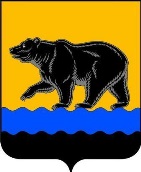 Администрация города НефтеюганскаДЕПАРТАМЕНТ ЖИЛИЩНО-КОММУНАЛЬНОГО ХОЗЯЙСТВА АДМИНИСТРАЦИИ ГОРОДА Нефтеюганскаприказ11.02.2016 											№ 25-нп г.НефтеюганскО внесении изменения в приказ департамента жилищно-коммунального хозяйства администрации города Нефтеюганска от 29.09.2014 № 157-нп «Об утверждении Порядка приведения самовольно переустроенных и (или) перепланированных жилых помещений в прежнее состояниена территории города Нефтеюганска»В соответствии с частью 3 статьи 29 Жилищного кодекса Российской Федерации, решением Думы города Нефтеюганска от 29.05.2013 № 587-V «Об утверждении Положения о департаменте жилищно-коммунального хозяйства администрации города Нефтеюганска», с целью приведения муниципального правового акта в соответствие с законодательством Российской Федерации приказываю:1.Внести в приказ департамента жилищно-коммунального хозяйства администрации города Нефтеюганска от 29.09.2014 № 157-нп «Об утверждении Порядка приведения самовольно переустроенных и (или) перепланированных жилых помещений в прежнее состояние на территории города Нефтеюганска» следующее изменение: в приложении к приказу: в пункте 3.3 слова «может быть продлен» заменить словом «продлевается». 2.Направить приказ главе города Н.Е.Цыбулько для обнародования (опубликования) и размещения на официальном сайте органов местного самоуправления города Нефтеюганска в сети Интернет.3.Приказ  вступает в силу после его официального опубликования. 4.Контроль за выполнением приказа оставляю за собой.Директор департамента						             С.Е.Сериков